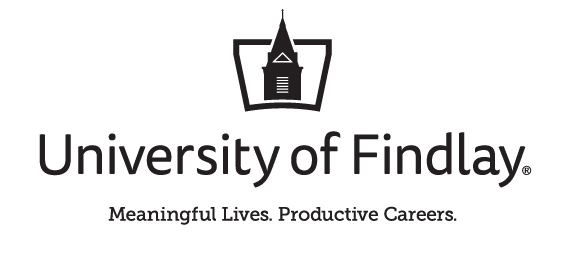 The University of Findlay Social Work ProgramPersonal/Professional Reference Applicant’s Name 				Date Your Name 	 	Phone Number Agency How long have you known the applicant? 	  How well do you know the applicant? Very Well  Well   Casually How do you know the applicant? Check all that apply.Instructor in one classInstructor in more than one classAcademic advisorEmployer/ supervisorCo-workerOther Social Work AttributesThe following are attributes which are essential for an effective social worker to possess. Please check the box that best describes the applicant. Additional Comments is applying for admission to the Social Work Program at The University of Findlay. Your Name has been given as a reference and your response will assist us in the admission process. Please complete all fields in this document and upon completion, please email this form to:          Dr. Robin Walters-Powell     MSW, LISW-S          Walters-powell@findlay.edu Signature 	Applicant’s StatementI am aware that under the Congressional Family Education Rights and Privacy Act of 1974, (Sec. 438 (a) (20) (B) c (c), I am not required to be I may voluntarily wave my rights to access to confidential letters and statements of recommendation submitted to The University of Findlay in support of my application for admission to the Social Work Program. I further understand that under the provision of the Family Educational Rights and Privacy Act, an unsuccessful applicant, regardless of whether such applicant has signed a waiver, has no right to inspect any of the admission application materials accumulated in their case. The giving of a waiver shall not be regarded as a condition for admission receipt of financial aid from, or receipt of any other services or benefits from the University. I hereby, do do not, waive my rights of access to any and letters or statements of recommendation which may be submitted by (Applicant must specify the name of the person submitting the recommendation before sending the form to that person)Signature 		Date Strongly AgreeAgreeDisagreeStrongly DisagreeUnable to EvaluateDemonstrates emotional maturity Demonstrates an acceptance of people for who they areRespects confidentialityShows a desire for knowledgePossesses intellectual abilitySensitive to the needs of othersWilling to accept supervisionPossesses adequate writing and verbal skills